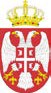 Република СрбијаАутономна Покрајина ВојводинаОпштина АпатинОПШТИНСКА УПРАВА ОПШТИНЕ АПАТИНБрој:  404-128/2018-IVДатум: 13.8.2018. годинеАпатинНа  основу  члана  108.  Закона  о  јавним  набавкама  („Службени  гласник  РС“,  бр.  124/2012,14/2015,68/2015 у даљем тексту: Закон), Начелник општинске управе Општине Апатин доноси:ОДЛУКУО ДОДЕЛИ УГОВОРАУговор за јавну набавку мале вредности, бр. 54/2017, набавку услуга ––  14/2018, је – набавка услуга  – „Сузбијање штетних глодара на територији општине Апатин  - дератизација- додељују се понуђачу  Заједничка понуда:„ Циклонизација „а.д, Приморска 76, 21000 Нови сад  и„ Пастеров Завод“ Хајдук Вељкова 1, 21000 Нови СадОбразложењеНаручилац  Општинска управа општине  Апатин  је  спровела  поступак  јавне  набавке  мале вредности 14/2018, је – набавка услуга  – „Сузбијање штетних глодара на територији општине Апатин  - дератизација, а на основу Одлуке о покретању поступка јавне набавке мале вредности, бр. 404-128/2018-IV од дана 27.07.2018. године.У смислу члана 57. Закона, дана 02.08.2018. године године позив за подношење понуда и конкурсна документација објављени су на Порталу јавних набавки, и интернет страници наручиоца. Рок за достављање понуда је био до 10.08.2018. године до 12,00 часова.На основу јавног позива, благовремено је пристигла понуда следећег понуђача:Заједничка понуда:„ Циклонизација „а.д, Приморска 76, 21000 Нови сад  и„ Пастеров Завод“ Хајдук Вељкова 1, 21000 Нови СадПоступак отварања понуда вођен је дана  10.08.2018. године са почетком у 12,30 часова. На основу члана 104. став 6. Закона, записник о отварању понуда достављен је понуђачима који нису учествовали у поступку отварања понуда.Након отварања понуда, приступило се стручној оцени понуде и сачинио извештај о њој.У  извештају  о  стручној  оцени  понуде,  бр. 404-128/2018-IV од  дана 13.8.2018. године, констатовано је следеће:Предмет и процењена вредност јавне набавке      Предмет јавне набавке бр. 14/2018, је – набавка услуга  – „Сузбијање штетних глодара на територији општине Апатин  - дератизација-Назив и ознака из општег речника набавки : 90922000 сузбијање штеточина                                                  Процењена вредност јавне набавке (без ПДВ –а): 2.083.334,00 динара без ПДВУкупано je пристиглa 1(једна) понуда и то:Заједничка понуда:„ Циклонизација „а.д, Приморска 76, 21000 Нови сад  и„ Пастеров Завод“ Хајдук Вељкова 1, 21000 Нови СадКритеријум за доделу уговора избор најповољније понуде је „најнижа понуђена цена“      Одлука о додели уговора о јавној набавци услуга – бр. 14/2018, је – набавка услуга  – „Сузбијање штетних глодара на територији општине Апатин  - дератизација- је „најнижа понуђена цена“.Ранг листа прихватљивих понуда применом критеријума за доделу уговора:Ранг листа опозваних понуда:НЕМАНазив понуђача коме се додељује уговор        Комисија за јавну набавку констатује да је најповољнија понуда    Заједничка понуда:„ Циклонизација „а.д, Приморска 76, 21000 Нови сад  и„ Пастеров Завод“ Хајдук Вељкова 1, 21000 Нови СадНа основу члана 112. став 2. тачка 5. Закона о јавним набавкама, Уговор  може да се закључи и пре истека рока за подношење захтева за заштиту права понуђача.На основу горе изнетог, одлучено је као у изреци ове одлуке.Поука о правном леку: Против ове одлуке понуђач може поднети захтев за заштиту права у року од 5(пет) дана од дана објављиваља Одлуке на Порталу јавних набавки, на начин предвиђен чланом 149. Закона.НАЧЕЛНИК ОПШТИНСКЕ УПРАВЕ ОПШТИНЕ АПАТИНдипл. правник Недељко ВученовићР. бр.Назив понуђачаПонуђена ценабез ПДВ Понуђена ценаса ПДВ 1.Заједничка понуда:„ Циклонизација „а.д, Приморска 76, 21000 Нови сад  и„ Пастеров Завод“ Хајдук Вељкова 1, 21000 Нови Сад2.074.300,002.489.160,00  